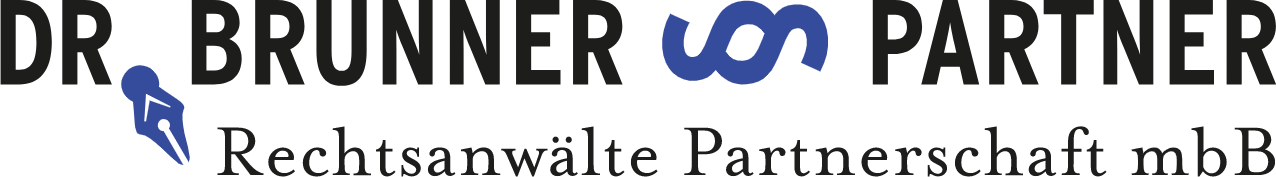 ErfassungsbogenAusfüllanleitung:Bitte machen Sie in den farbig unterlegten Feldern die entsprechenden Angaben.Ankreuz-Kästchen () aktivieren bzw. deaktivieren Sie durch einfachen Klick.Wo ein Datum anzugeben ist, öffnet ein Klick in das Feld eine Auswahlfunktion: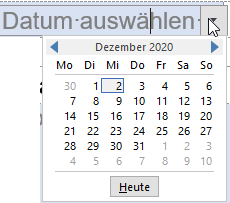 79822 Titisee-Neustadt79100 Freiburg79848 BonndorfGoethestraße 14Lorettostraße 51Rothausstraße 1Kanzlei Titisee-Neustadt   Kanzlei Freiburg   Kanzlei Bonndorf   Rechtanwalt/Rechtsanwältin:Rechtanwalt/Rechtsanwältin:Sachgebiet:Datum:MANDANTMANDANTMANDANTMANDANTMANDANTMANDANTMANDANTMANDANTMANDANTMANDANTMANDANTMANDANTMANDANTMANDANTMANDANTMANDANTName: Vorname/Firma:Vorname/Firma:Vorname/Firma:Vorname/Firma:Vorname/Firma:Vorname/Firma:Straße/Postfach:Straße/Postfach:Straße/Postfach:PLZ: Ort:Ort:TelefonTelefonprivat:privat:privat:geschäftlich:geschäftlich:geschäftlich:geschäftlich:Telefax:Telefax:Telefax:mobil:mobil:mobil:mobil:E-Mail: E-Mail: Schriftverkehr über E-Mail möglich / erwünscht:Schriftverkehr über E-Mail möglich / erwünscht:Schriftverkehr über E-Mail möglich / erwünscht:Schriftverkehr über E-Mail möglich / erwünscht:Schriftverkehr über E-Mail möglich / erwünscht:Schriftverkehr über E-Mail möglich / erwünscht:Schriftverkehr über E-Mail möglich / erwünscht:Schriftverkehr über E-Mail möglich / erwünscht:Schriftverkehr über E-Mail möglich / erwünscht:Ja Ja Ja Nein Nein Nein Schriftverkehr über Fax möglich / erwünscht:Schriftverkehr über Fax möglich / erwünscht:Schriftverkehr über Fax möglich / erwünscht:Schriftverkehr über Fax möglich / erwünscht:Schriftverkehr über Fax möglich / erwünscht:Schriftverkehr über Fax möglich / erwünscht:Schriftverkehr über Fax möglich / erwünscht:Schriftverkehr über Fax möglich / erwünscht:Schriftverkehr über Fax möglich / erwünscht:Ja Ja Ja Nein Nein Nein Bank:IBAN:IBAN:IBAN:BIC:BIC:BIC:Rechtschutzversicherung:Rechtschutzversicherung:Rechtschutzversicherung:Rechtschutzversicherung:Versicherungsschein Nr.:Versicherungsschein Nr.:Versicherungsschein Nr.:Versicherungsschein Nr.:Schaden Nr.:Schaden Nr.:Schaden Nr.:Schaden Nr.:Selbstbeteiligung:Selbstbeteiligung:Selbstbeteiligung:Selbstbeteiligung:VorsteuerabzugsberechtigungVorsteuerabzugsberechtigungVorsteuerabzugsberechtigungVorsteuerabzugsberechtigungVorsteuerabzugsberechtigungVorsteuerabzugsberechtigungVorsteuerabzugsberechtigungVorsteuerabzugsberechtigungJa Ja Ja Nein Nein Nein Nein Nein BeratungshilfeBeratungshilfeBeratungshilfeBeratungshilfeBeratungshilfeBeratungshilfeBeratungshilfeBeratungshilfeJa Ja Ja Nein Nein Nein Nein Nein Prozess-/VerfahrenskostenhilfeProzess-/VerfahrenskostenhilfeProzess-/VerfahrenskostenhilfeProzess-/VerfahrenskostenhilfeProzess-/VerfahrenskostenhilfeProzess-/VerfahrenskostenhilfeProzess-/VerfahrenskostenhilfeProzess-/VerfahrenskostenhilfeJa Ja Ja Nein Nein Nein Nein Nein Geburtsdatum:Geburtsort:Auf die Kanzlei aufmerksam geworden durch: GEGNERGEGNERGEGNERGEGNERGEGNERGEGNERGEGNERGEGNERGEGNERGEGNERGEGNERGEGNERName: Vorname/Firma:Vorname/Firma:Vorname/Firma:Straße/Postfach: Straße/Postfach: Straße/Postfach: PLZ: PLZ: Ort: TelefonTelefonprivat:privat:geschäftlich:geschäftlich:Telefax:Telefax:mobil:mobil:E-Mail: E-Mail: Schriftverkehr über E-Mail möglich / erwünscht:Schriftverkehr über E-Mail möglich / erwünscht:Schriftverkehr über E-Mail möglich / erwünscht:Schriftverkehr über E-Mail möglich / erwünscht:Schriftverkehr über E-Mail möglich / erwünscht:Schriftverkehr über E-Mail möglich / erwünscht:Schriftverkehr über E-Mail möglich / erwünscht:Ja Ja Nein Nein Schriftverkehr über Fax möglich / erwünscht:Schriftverkehr über Fax möglich / erwünscht:Schriftverkehr über Fax möglich / erwünscht:Schriftverkehr über Fax möglich / erwünscht:Schriftverkehr über Fax möglich / erwünscht:Schriftverkehr über Fax möglich / erwünscht:Schriftverkehr über Fax möglich / erwünscht:Ja Ja Nein Nein Bank:IBAN:BIC:Geburtsdatum:Geburtsort:Kurze SachverhaltsdarstellungIn Sachen: (M)(G)wegen:Gegenstandswert:Gegenstandswert:.€Gegenstand des Mandats: